Hravé opakování 12 Najdi slova a přelož je:				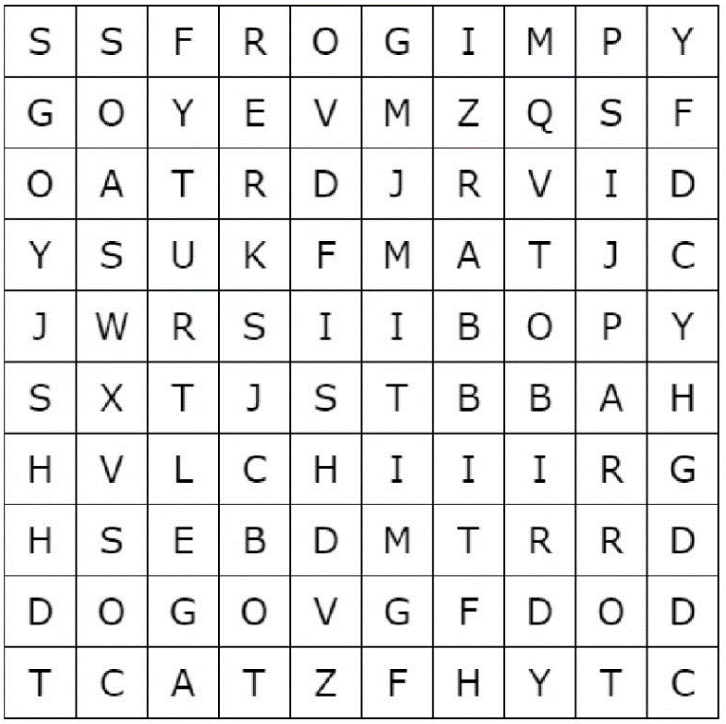 cat - 		___________________bird - 		___________________dog - 		___________________fish - 		___________________rabbit - 	___________________Napiš názvy zvířat: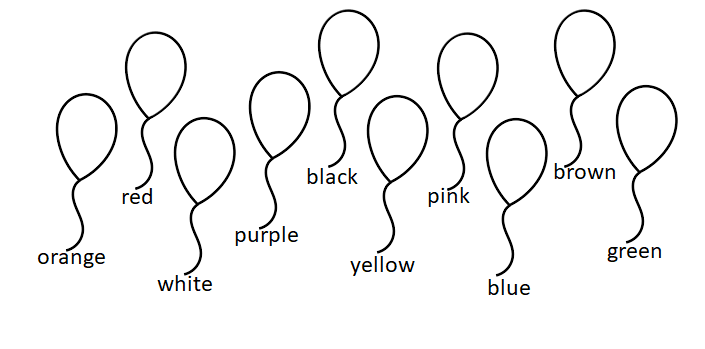 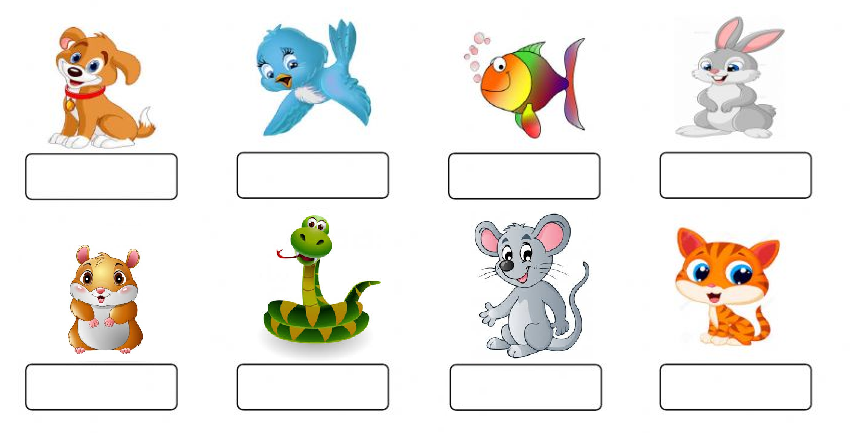 Vybarvi balonky: